20th Annual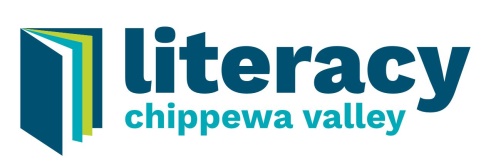 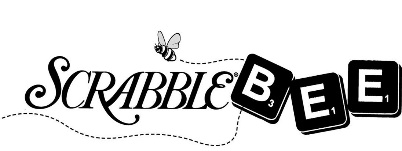 April 30, 2021Basket/Item Donation Form(Literacy Chippewa Valley is a 501(c)(3) nonprofit organization making donations tax deductible)We are hoping for baskets to be donated at a value of approximately $125, or can be combined with other items to total $125.Basket Delivery__ I would like someone to pick up my basket/item.__ I will drop off my basket/item.Baskets should be in our office no later than Friday, April 10, 2019. Please contact us at 715.834.0222 with any questions. We appreciate your generosity!Our office is located at:Literacy Chippewa ValleyWilson Building510 S. Farwell StreetEau Claire, WI 54701Office Hours:Monday	8:00 a.m. to 12:00 p.m.Tuesday	8:00 a.m. to 12:00 p.m.Wednesday	8:00 a.m. to 12:00 p.m.Thursday	8:00 a.m. to 12:00 p.m.Friday		By AppointmentFirst Name:First Name:Last Name:Last Name:Business/Organization Name (If Applicable):Business/Organization Name (If Applicable):Business/Organization Name (If Applicable):Business/Organization Name (If Applicable):Business/Organization Name (If Applicable):Business/Organization Name (If Applicable):Business/Organization Name (If Applicable):Address:City:Zip:Email Address:Email Address:Email Address:Phone #:Phone #:Basket/Item Title:Basket/Item Title:Basket/Item Title:Basket/Item Title:Basket/Item Theme:Basket/Item Theme:Basket/Item Theme:Basket/Item Theme:Basket/Item Theme:Basket/Item Contents:Basket/Item Contents:Basket/Item Contents:Basket/Item Contents:Basket/Item Contents:Basket/Item Contents:Basket/Item Value: Basket/Item Value: Basket/Item Value: Basket/Item Value: 